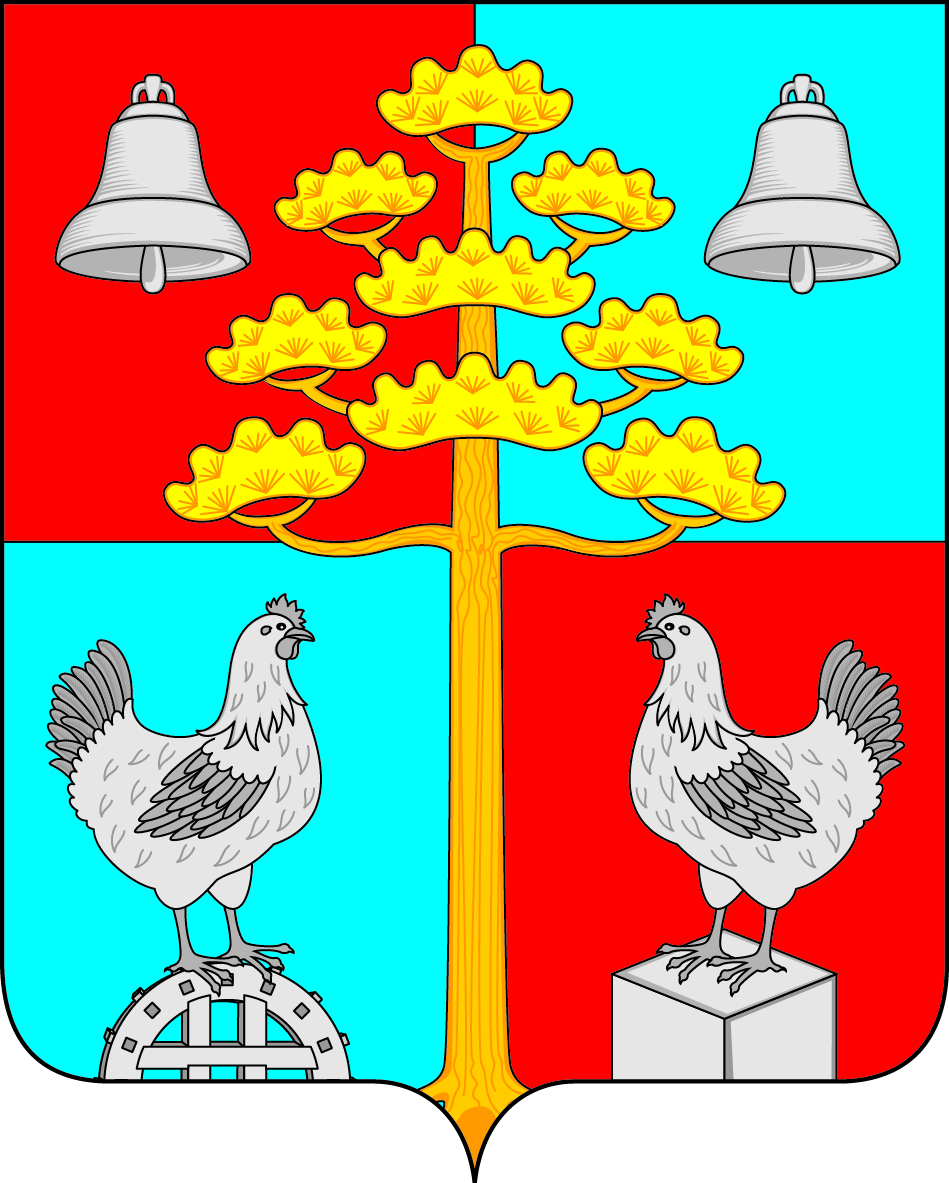 Российская ФедерацияИркутская областьАДМИНИСТРАЦИЯСОСНОВСКОГОСЕЛЬСКОГО ПОСЕЛЕНИЯУСОЛЬСКОГО МУНИЦИПАЛЬНОГО РАЙОНА ИРКУТСКОЙ ОБЛАСТИПОСТАНОВЛЕНИЕот   09.01.2023г.  							                                  № 3с. СосновкаО внесении изменений в  Постановление №135 от 29.12.2022 года «Об утверждении штатных  расписаний администрацииСосновского сельского поселения Усольского муниципального района Иркутской области на 2023год»       В соответствии с Соглашением от 26 декабря 2022 года № 2 «О передаче осуществления части полномочий  по составлению проекта бюджета, исполнению бюджета поселения, осуществлению контроля за его исполнением, составлению отчета об исполнении бюджета поселения», от 26 декабря 2022 года № 1 «О передаче осуществления  в части содействия в разработке сметной документации на ремонт (капитальный, текущий) объектов коммунально - бытового назначения»,  от 26 декабря 2022 года  № 3 «О передаче осуществления полномочий  по внутреннему муниципальному финансовому контролю, предусмотренных статьей 269.2 «Бюджетного кодекса РФ»  на уровень Усольского районного муниципального образования, руководствуясь ст.46 Устава Сосновского муниципального образования, ПОСТАНОВЛЯЮ:          1.  Внести  в постановление № 135 от 29.12.2022 года «Об утверждении штатных  расписаний администрации Сосновского сельского поселения Усольского муниципального района Иркутской области  на 2023год» следующие изменения: 1) пункт 1, подпункт 1.2 слова «муниципальные служащие  администрации Сосновского сельского поселения Усольского муниципального района Иркутской области в количестве 0,2 штатные единицы» исключить; 2) пункт 1, подпункт 1.3 слова «работники, занимающие должности, не относящиеся к муниципальным должностям муниципальной службы администрации Сосновского сельского поселения Усольского муниципального района Иркутской области в количестве 1,1 штатных единиц» исключить.     2. Ведущему специалисту по организационной работе и кадровой политике Братчиковой К.А. опубликовать       настоящее постановление  в периодическом печатном издании, газете «Сосновский вестник» и разместить на официальном сайте администрации сельского поселения Сосновского муниципального образования в информационной телекоммуникационной сети «Интернет», по адресу:http// сосновка-адм.рф/. 3. Контроль за исполнением настоящего постановления оставляю за собой.Глава Сосновского сельского поселенияУсольского муниципального районаИркутской области                                                                   В.С. МелентьевПодготовил:Ведущий специалист по экономическим вопросам __________ С.В. РазуваеваПроверил:Ведущий специалист по правовым вопросами нотариату _________ Т.В. Нуриева